МБОУ «ОСОШ № 1 имени Героя РФ В.П. Брюхова»филиал «Новозалесновская ООШ»   и  структурное подразделение «Новозалесновский детский сад»Аналитическая справка по проведениюЕдиного родительского дня «Родители реализуют ФГОС»20 ноября 2020 г.  в детском саду  прошёл  Единый Родительский день под девизом «Родители реализуют ФГОС».  В соответствии с  письмом   Управления образования и  социального развития от  19.11.2020 г.  № 1407 «О проведении  Единого  Родительского  дня». Мероприятие прошло   на тему «День здоровья в дистанционном режиме».Количество участников ЕРД:дети - 10педагоги - 3родители – 3Краткий обзор интересных мероприятий:Цель проведения данного мероприятия: развитие активности и инициативности родительского сообщества в условиях реализации ФГОС ДО и приобщение родителей (законных представителей) к воспитанию и развитию детей в дистанционном формате.20 ноября 2020г. дистанционно был проведен «День здоровья в дистанционном режиме», в целях пропаганды здорового образа жизни и укрепления здоровья. Кроме оздоровительного эффекта, такие мероприятия способствуют хорошему настроению, дают возможность ребятам раскрыть свои способности в нестандартной обстановке.  Такое общение укрепляет сотрудничество между семьёй и детским садом, создает атмосферу взаимопонимания.В рамках дистанционной работы с детьми родители  организовали разные виды деятельности, предоставляющему  ребенку возможность получить образование дома. двигательную деятельность (утренняя гимнастика)самообслуживание (личная гигиена)восприятие художественной литературы.коммуникативная деятельность (беседа с показом видеоролика)Утренняя гимнастика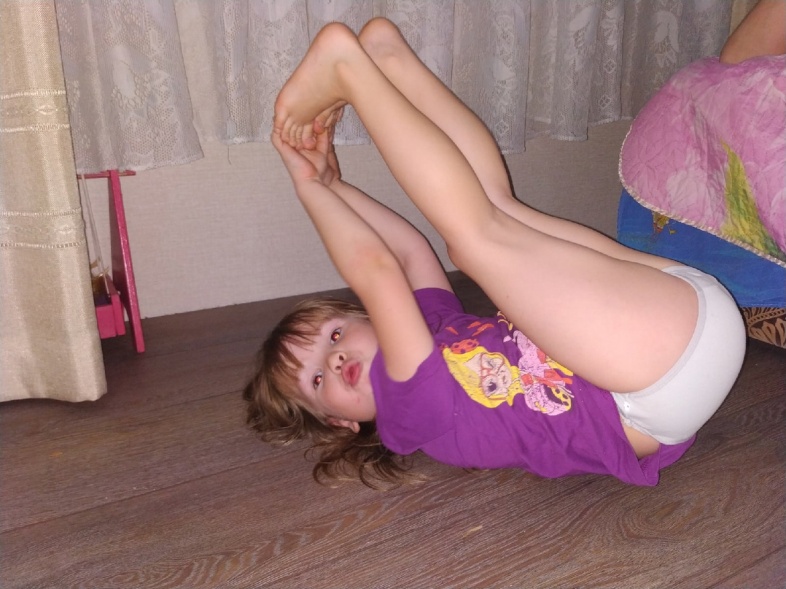 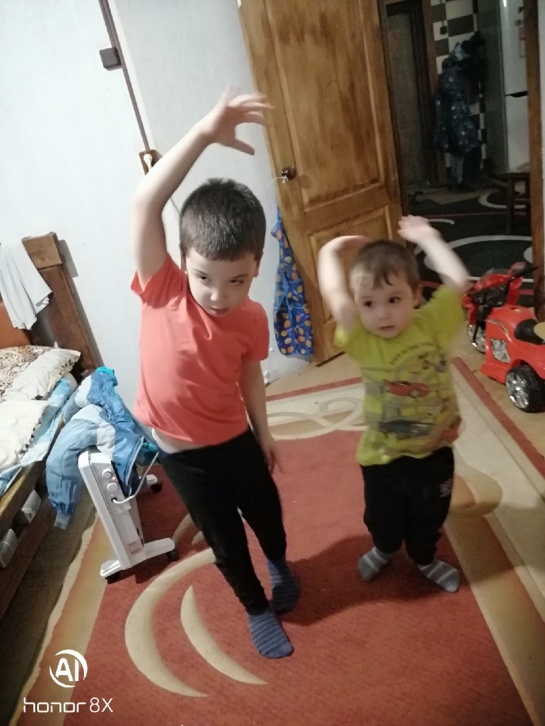 Личная гигиена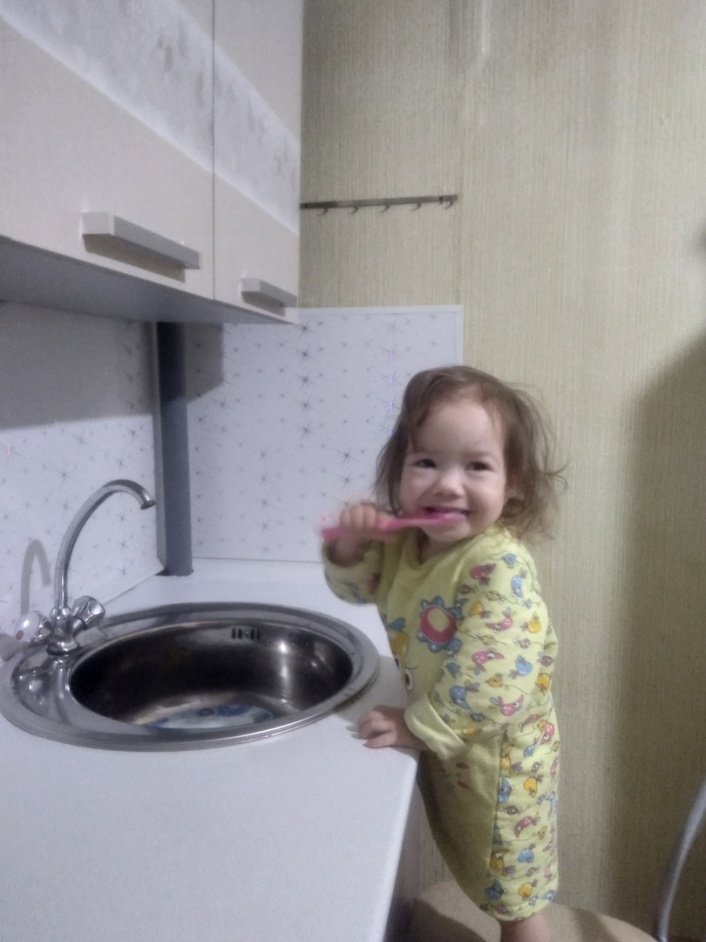 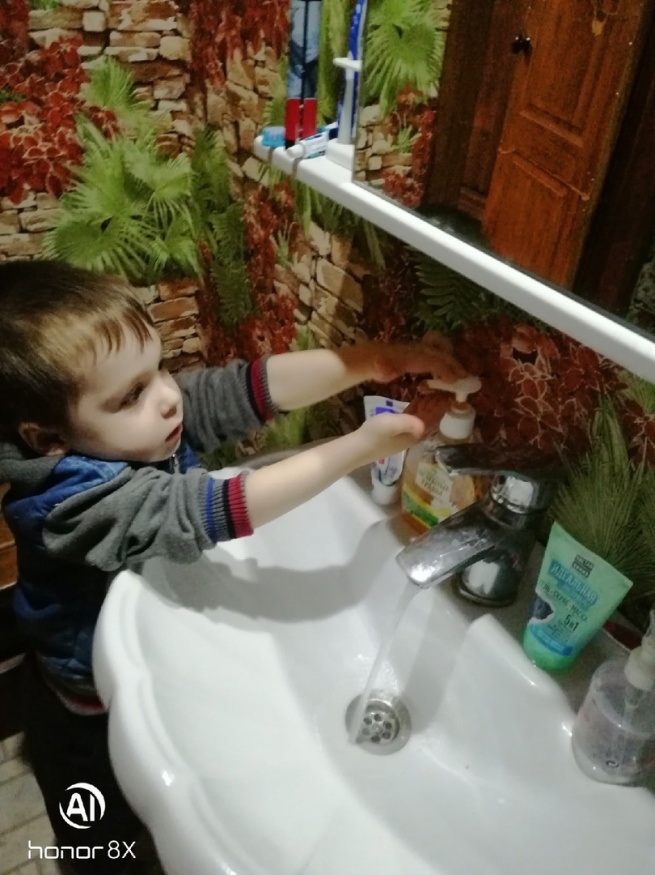 Прогулка - уникальное средство познавательного развития ребенка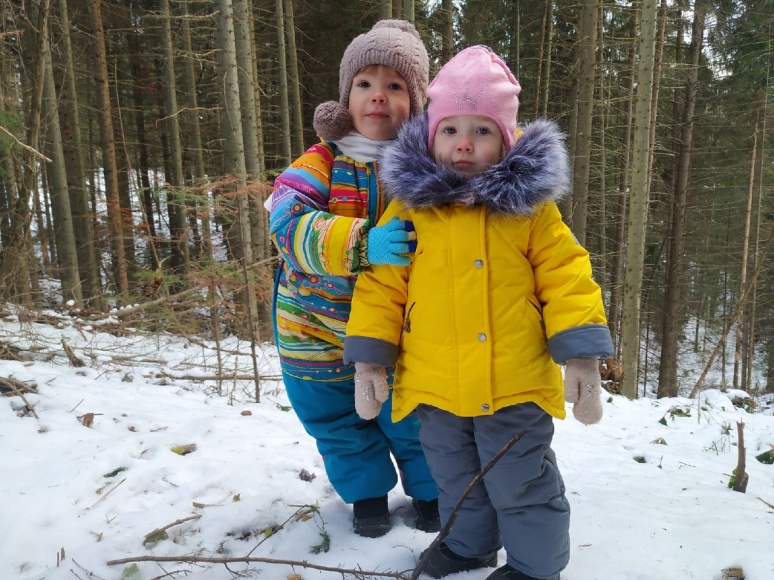 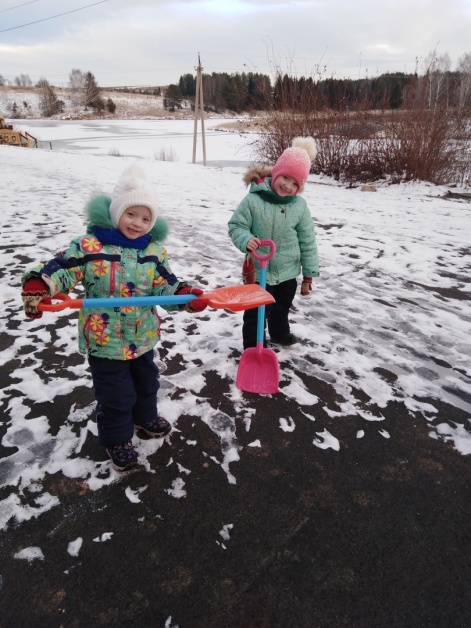 Восприятие художественной литературы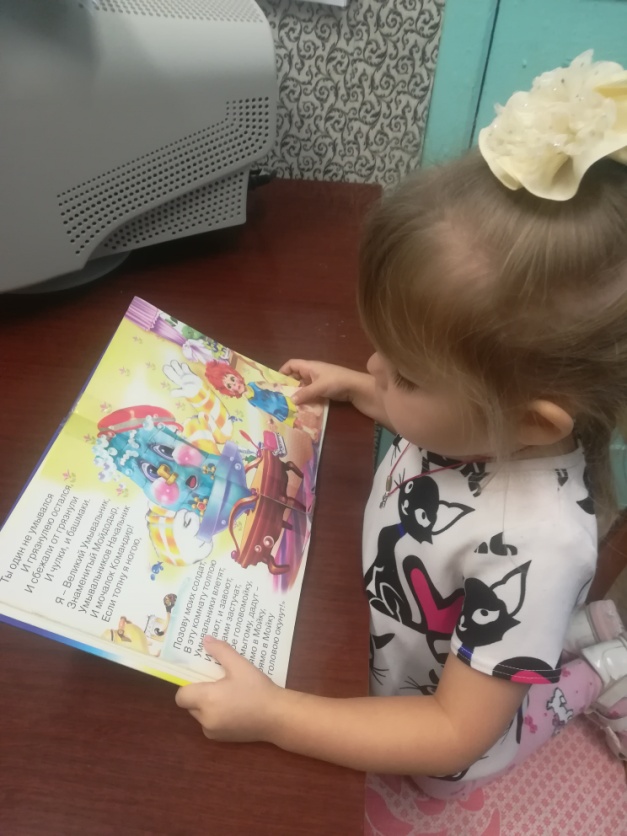 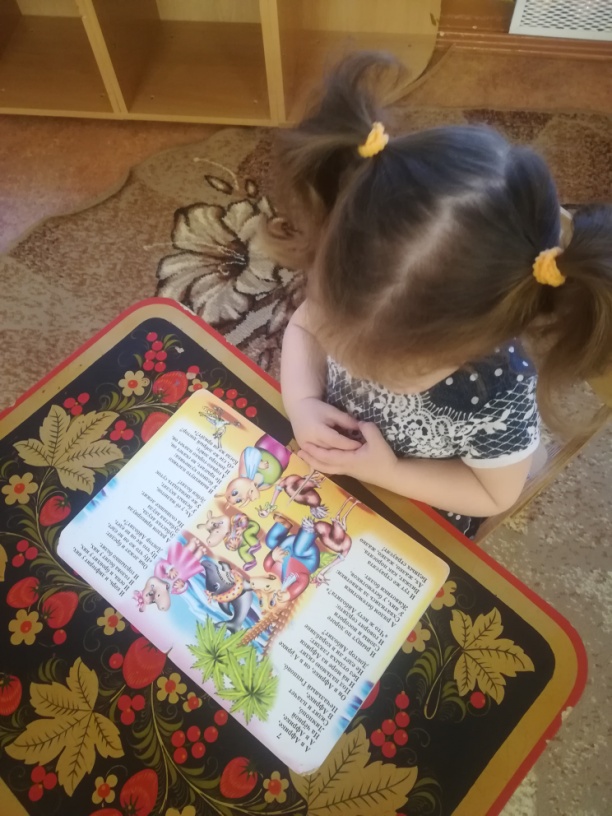 Беседа с показом видеоролика «Детям о короновирусе!»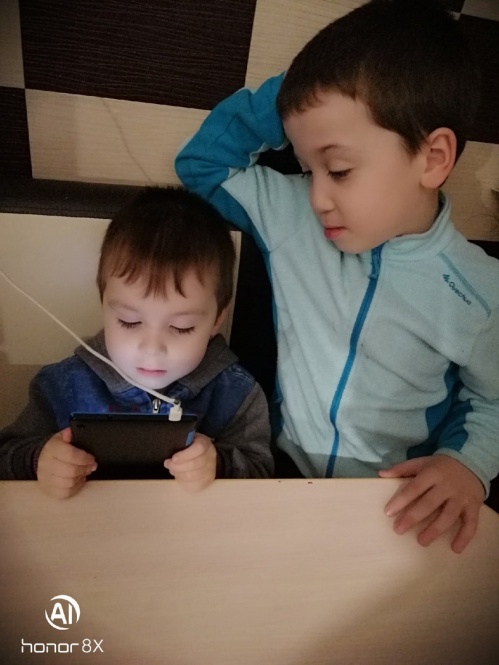 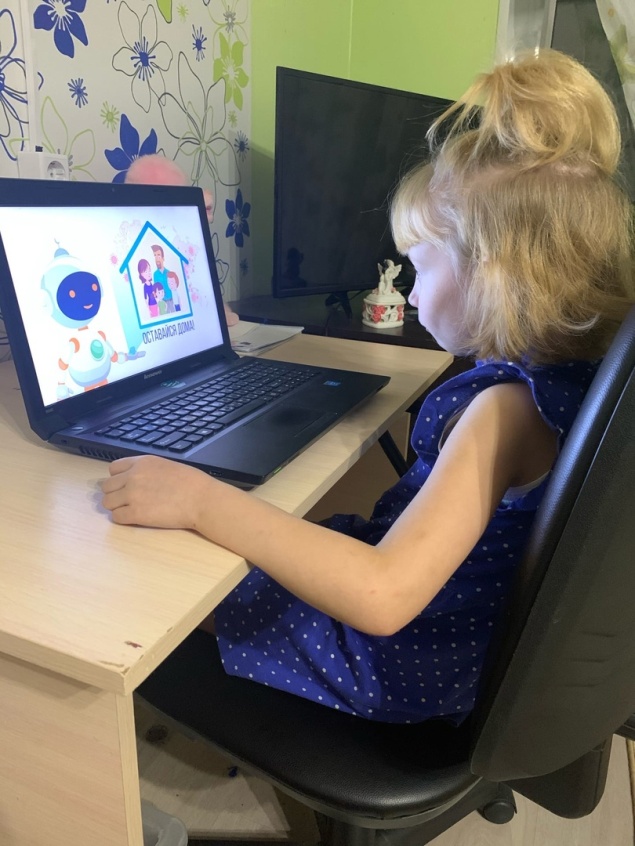 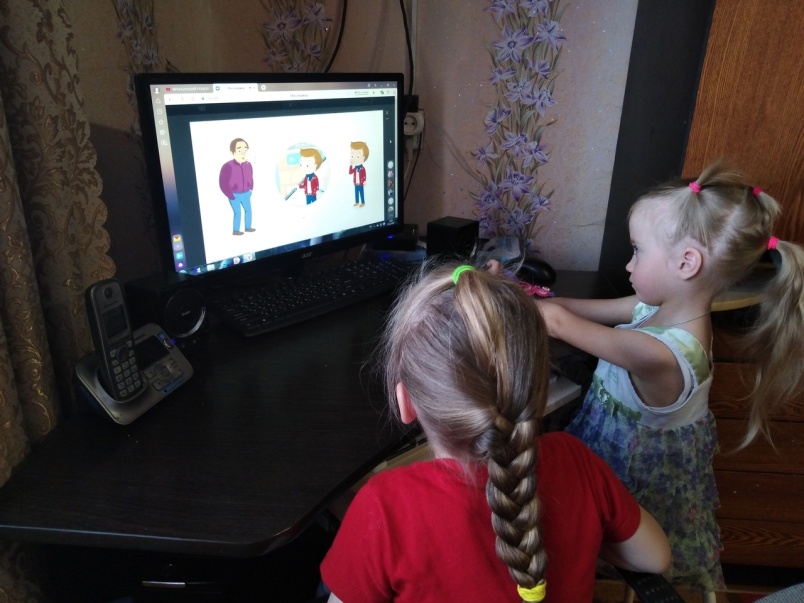 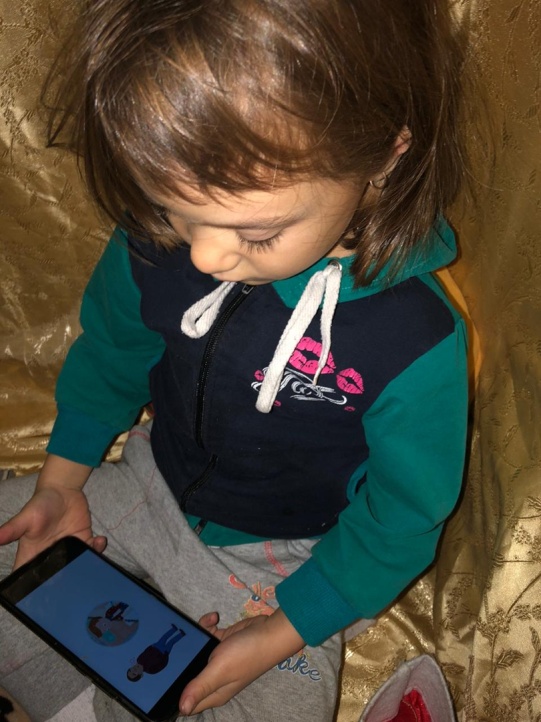          Использование мультимедийных элементов способствует лучшему восприятию и запоминанию материала, так как у детей дошкольного возраста преобладает наглядно - образное мышление. Родители (законные представители) выступают равноправными участниками образовательных отношений, примеряют на себя роль педагога, наставника.Проведение Единого родительского дня помогло педагогам узнать уровень компетентности родителей, заинтересованность их в совместной деятельности в воспитании своих детей. А также педагоги узнали способности и возможности активных родителей и пришли к выводу, что при дальнейшей тесной работе с родителями можно достичь желаемых результатов.  24.11.2020г                              Воспитатель ____Н.С.Ефимова 22 ноября 2019 год                        Воспитатель _____Н.С.ЕфимоваЦель: Вовлечение родителей в совместную деятельность с детьми в условиях реализации ФГОС дошкольного образования. Задачи: 1. Вовлекать родителей в единое образовательное пространство «Детский сад-семья», пропагандировать предупреждение нарушений  прав ребенка.2. Систематизировать знания по осуществлению прав ребенка у детей и родителей средствами игровой деятельности.Участники: Дети, родители, воспитатели филиала «Новозалесновская ООШ» со  структурным подразделением «Новозалесновский детский сад».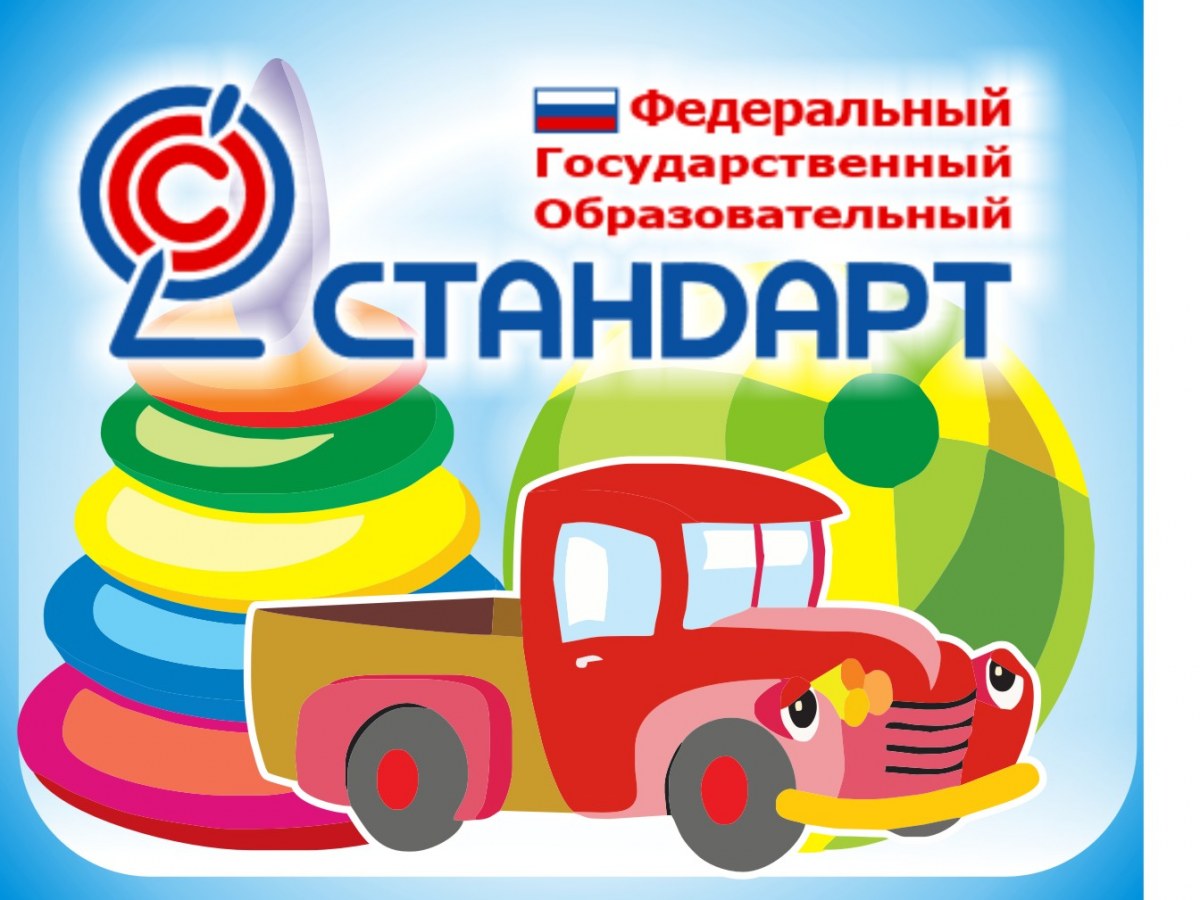 Приложение 1.филиал «Новозалесновская ООШ»со структурным подразделением «Новозалесновский детский сад»«Изучая права, мы получаем возможность житьи поступать по справедливости»Г. ЛихтенбергТема «Единый день родителей в детском саду «Родители реализуют ФГОС»«Я и мои права»20 ноября 2019 г.Программа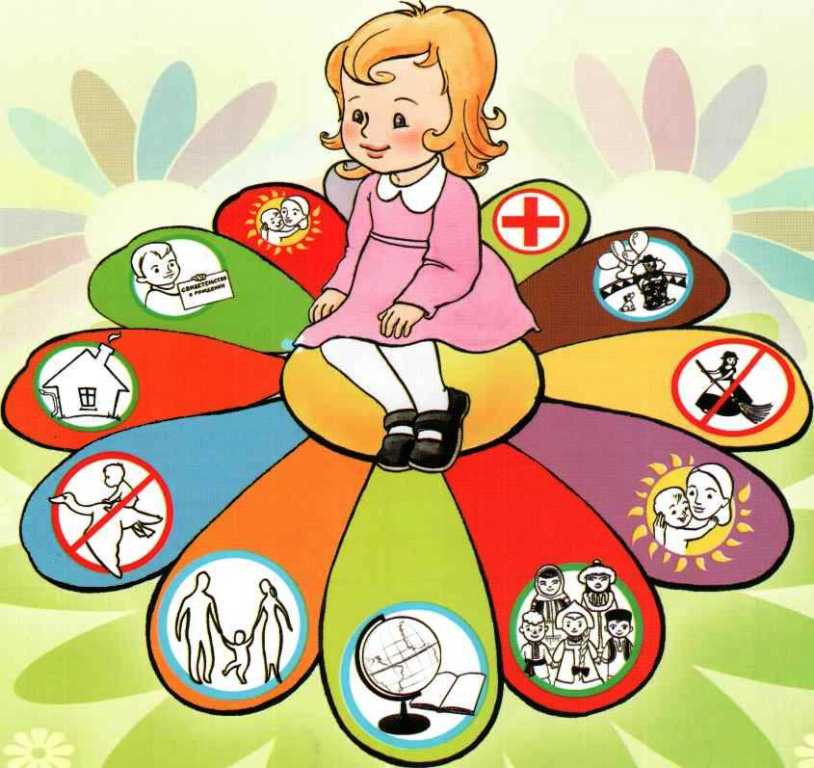 Время проведенияМероприятиеМесто проведенияОтветственный08.00 -08.15«Утро радостных встреч»Словесная игра «Встали все в огромный круг»Игра – танец «Хоровод Дружбы»Музыкальный залВоспитатели групп08:30-09.10Акция: «Имею право на права»Музыкальный залВоспитатели групп08:30-09.10Вручение буклета «Я ребенок, я имею право…»Музыкальный залВоспитатели групп09.10 - 11.00Образовательная область «Речевое развитие»«Калейдоскоп сказок - Право ребенка на имя, семью, дом»».Музыкальный залВоспитатели группРодители09.10 - 11.00 Образовательная область «Художественно – эстетическое развитие» «Я имею право» (рисование).ГруппаВоспитатели группРодители